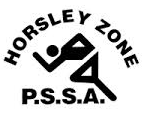 Horsley Zone Opens Rugby League Team 2017Coach: Mr HormisSchool: Fairfield WestThe SSW Carnival is to be held at Smith Park, East Hillson Wednesday 3rd May.SchoolStudentFairfield HeightsJavahn KingKing ParkJesse WilliamsGPKEzra LoauCecil HillsJack DempseyFairfield WestJaylen Skelton / Will McNamaraCanley HeightsTinirau Tofaeono